ZAM.272.1.16.2022 			                               Brzeg, dnia 20.12.2022 r.     ZAWIADOMIENIE O UNIEWAŻNIENIU POSTĘPOWANIAdotyczy postępowania o udzielenie zamówienia publicznego prowadzonego w trybie podstawowym  na zadanie pn. „Utrzymanie czystości dróg (ulic) powiatowych na terenie powiatu brzeskiego z podziałem na części”Część nr 1 –  Mechaniczne oczyszczanie dróg (ulic) powiatowych wraz                              z opróżnianiem koszy w m. BrzegCzęść nr 2 - Mechaniczne oczyszczanie dróg (ulic) powiatowych wraz                               z opróżnianiem koszy w m. Lewin BrzeskiCzęść nr 3 – Prace porządkowe w ciągu dróg (ulic) powiatowychDziałając na podstawie art. 260  ustawy z dnia 11 września  2019 r. (t.j. Dz. U. 2022, poz. 1710 z późn. zm.) Zamawiający zawiadamia, że unieważnia postępowanie                                 o udzielenie zamówienia publicznego w zakresie część 1, 2 i 3.  Dot. części 1 Uzasadnienie prawne: art. 255 pkt 3 ustawy Pzp, który stanowi, że: „Zamawiający unieważnia postępowanie o udzielenie zamówienia, jeżeli cena lub koszt najkorzystniejszej oferty lub oferta z najniższą ceną przewyższa kwotę, którą zamawiający zamierza przeznaczyć na sfinansowanie zamówienia, chyba że zamawiający może zwiększyć tę kwotę do ceny lub kosztu najkorzystniejszej oferty”.  Uzasadnienie faktyczne:Na część 1 zamówienia  została złożona jedna oferta przez Zakład Higieny Komunalnej sp. z o.o., ul. Saperska 1, 49-300 Brzeg za cenę w wysokości                      127 346,56 zł. Zamawiający na realizację zadania zamierzał przeznaczyć kwotę w wysokości                    100 000 zł.Cena oferty przekracza kwotę, jaką Zamawiający zamierzał przeznaczyć na realizację przedmiotowego zamówienia. W tej sytuacji Zamawiający ma prawo unieważnić postępowanie bez wcześniejszego dokonywania wyboru najkorzystniejszej oferty, gdyż wykonywanie dalszych czynności byłoby jedynie formalizmem ze strony Zamawiającego, gdyż ma on świadomość, że i tak nie może rozstrzygnąć postępowania ze względu na brak środków finansowych.Powyższe stanowisko zamawiającego zgodne jest z komentarzem Urzędu Zamówień Publicznych do art. 255 pkt 3 ustawy Pzp, cyt. „Natomiast w przypadku, gdy oferta                     z najniższą ceną przewyższa kwotę, jaką zamawiający zamierza przeznaczyć na sfinansowanie zamówienia, postępowanie unieważnia się bez przeprowadzania wyboru najkorzystniejszej oferty. W takiej sytuacji ceny lub koszty określone we wszystkich złożonych ofertach nie mieszczą się w limicie ustalonym przez zamawiającego. Hołdując racjonalności, przesłanka ta zakłada unieważnienie postępowania bez konieczności badania i oceny ofert w celu wyboru oferty najkorzystniejszej, w sytuacji gdy od początku wiadomo, że cena żadnej oferty nie zmieści się w ustalonym limicie, a zamawiający tego limitu nie zmieni. Sformułowanie przepisu („zamawiający unieważnia”) prowadzi do wniosku, że ustawowy przymus unieważnienia postępowania zachodzi od razu, gdy tylko okaże się, że zachodzi jedna z dwóch alternatywnych przesłanek, a zamawiający nie może lub nie chce zwiększyć kwoty pokrycia finansowego”. Jednocześnie podkreślić trzeba, że najkorzystniejsza oferta, zgodnie                                        z brzmieniem art. 239 ustawy zostaje wybrana na podstawie kryteriów oceny ofert, czyli będzie to oferta przedstawiająca najkorzystniejszy stosunek jakości do ceny lub kosztu, lub też oferta z najniższą ceną lub kosztem. Co do zasady więc, aby oceniać ofertę w ramach kryteriów musi ona zostać najpierw zbadana, gdyż tylko oferta niepodlegająca odrzuceniu może zostać oceniona w kryteriach oceny ofert. Niemniej jednak, jeżeli z góry wiadomo, że cena ofert – niezależnie od tego, czy jest ona najkorzystniejsza czy też nie, jest sporo wyższa od możliwości finansowych zamawiającego, jakiekolwiek badanie i wyjaśnianie treści ofert jest irracjonalne, gdyż i tak w konsekwencji postępowanie trzeba będzie unieważnić. Mając na uwadze powyższe, unieważnienie postępowania ze względu na fakt, iż oferta przekracza możliwości finansowe zamawiającego (bez dokonania badania i oceny wszystkich ofert) jest w pełni uzasadnione.Dot. części 2 i 3:Uzasadnienie prawne: art. 255 pkt 1 ustawy Pzp, który stanowi, że: „Zamawiający unieważnia postępowanie o udzielenie zamówienia, jeżeli nie złożono żadnego wniosku o dopuszczenie do udziału w postępowaniu albo żadnej oferty” Uzasadnienie faktyczne: W przedmiotowym postępowaniu termin składania ofert został wyznaczony przez Zamawiającego na dzień 19 grudnia 2022 r. do godz. 12:00. Do upływu wyznaczonego terminu składania ofert nie wpłynęła żadna oferta na część 2 i 3. Podpis na oryginale     									  STAROSTA             							                      ()            Jacek Monkiewicz Sprawę prowadzi Aleksandra Kurpiel, tel. 77 444 79 21 Sporządziła dn. 20.12.2022 r. A. Kurpiel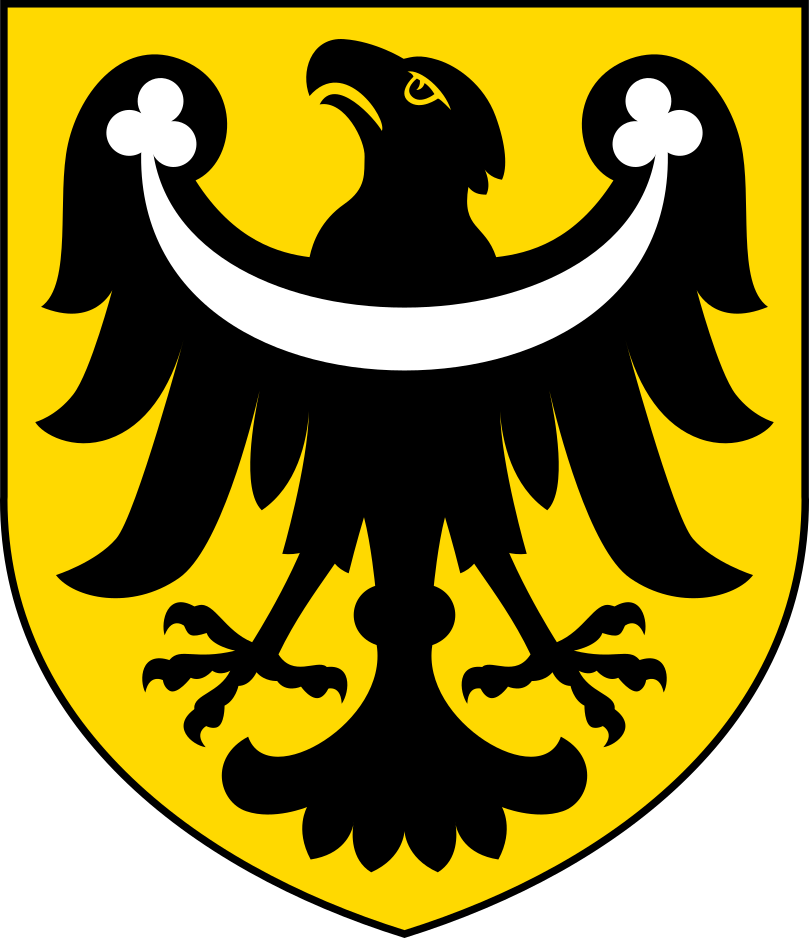 Powiat Brzeski - Starostwo Powiatowe w Brzeguul. Robotnicza 20, 49-300 Brzegcentrala tel. (+48) 77 444 79 00 (do 02)https://brzeg-powiat.pl/